Додаток 2									до рішення виконавчого комітету 								            Миргородської міської ради 									від 15 лютого 2023 року № 43Умовні позначки : В- виконує, У- бере участь, П- погоджує, З- затверджує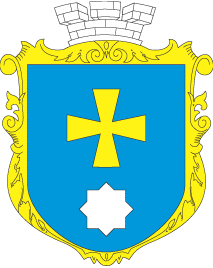 МИРГОРОДСЬКА МІСЬКА РАДАВИКОНАВЧИЙ КОМІТЕТМИРГОРОДСЬКА МІСЬКА РАДАВИКОНАВЧИЙ КОМІТЕТТехнологічна картаПРИЗНАЧЕННЯ ГРОШОВОЇ КОМПЕНСАЦІЇ ОСОБАМ З ІНВАЛІДНІСТЮ НА БЕНЗИН, РЕМОНТ І ТЕХНІЧНЕ ОБСЛУГОВУВАННЯ АВТОМОБІЛІВ ТА НА ТРАНСПОРТНЕ ОБСЛУГОВУВАННЯТК-21/59з/пЕтапи надання адміністративної послуги Відповідальна посадова особа і виконавчий органДія Термін виконання, (днів) 123451Передача вхідного пакету документів заявника представником ЦНАП уповноваженій особі управління соціального захисту населення Миргородської міської ради Полтавської області (далі - УСЗН)Адміністратор ЦНАПВПротягом 1-ого дня2Перевірка повноти вхідного пакету документів Відповідальна особа  управління соціального захисту населення ВПротягом 10 днів3У разі виявлення в поданих документах недостовірних відомостей чи подання заявником неповного пакету документів, направляється лист з зауваженнями та пакетом документів (що був прикладений до заяви) до Центру надання адміністративних послуг для передачі заявнику.Відповідальна особа  управління соціального захисту населення ВПротягом 10 днів4Формування особової справиВідповідальна особа  управління соціального захисту населення ВПротягом 10 днів5Призначення компенсаціїВідповідальна особа  управління соціального захисту населенняВПротягом 10 днів